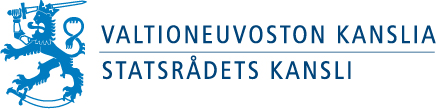 Jakelussa mainituillePyyntö edustajan nimeämiseksi meripolitiikan rahoituksen ohjausryhmäänEuroopan meri- ja kalatalousrahastoa koskeva asetus (EU) N:o 508/2014, luku VIII, 80 artikla sisältää yhdennettyä meripolitiikkaa koskevia toimenpiteitä. Meri- ja kalatalousrahastoa koskeva Suomen toimenpideohjelma on hyväksytty valtioneuvostossa 4.12.2014. Toimenpideohjelma on hyväksytty Euroopan komissiossa 23.3.2015. Suomen toimenpideohjelmassa tunnistettujen tarpeiden mukaisesti yhdennetyn meripolitiikan rahoitusta tulisi suunnata toimiin, joilla edistetään meripolitiikan kokonaisuuden hallintaa, vahvistetaan merialueita koskevien tietojen ylläpitoa ja seurantaa merialuesuunnittelun edistämiseksi, panostetaan osaamisen kehittämiseen meriklusterin eri osa-alueilla, päivitetään merialueen valvonnan teknisiä ratkaisuja paremmin vastaamaan hallinnon rajat ylittäviin haasteisiin sekä parannetaan meren tilaa määrätietoisten toimien avulla.Euroopan meri- ja kalatalousrahastoa koskevan eurooppalaisen asetuksen kansallisesta täytäntöönpanosta annetun lain (1093/2014) mukaan meri- ja kalatalousrahastoa koskevan asetuksen 80 artiklassa tarkoitetuille toimille voidaan myöntää tukea valtioneuvoston kanslian vahvistaman käyttösuunnitelman perusteella. Lain 23§ mukaan: Valtioneuvoston kanslia vahvistaa käyttösuunnitelman sovittuaan yhdessä maa- ja metsätalousministeriön, liikenne- ja viestintäministeriön, puolustusministeriön, sisäministeriön ja ympäristöministeriön kanssa tukea koskevasta kokonaisratkaisusta. Ratkaisun teossa on pyrittävä yksimielisyyteen. Jos päätöstä ei voida tehdä yksimielisesti, valtioneuvoston kanslia päättää ratkaisusta saatuaan vähintään kaksi puoltavaa lausuntoa muilta edellä mainituilta ministeriöiltä. Tukea voidaan lisäksi myöntää määräaikaisen hakumenettelyn puitteissa.Valtioneuvoston kanslia asettaa ohjausryhmän valmistelemaan meri- ja kalatalousrahaston meripolitiikkaa koskevaa käyttösuunnitelmaa. Ohjausryhmälle muodostetaan sihteeristö, jonka jäsenet osallistuvat käyttösuunnitelman kirjoitustyöhön. Valtioneuvoston kanslia pyytää jakelussa mainittuja ministeriöitä ehdottamaan jäsentä ohjausryhmään. Lisäksi pyydetään ympäristöministeriötä, sisäasiainministeriötä, maa- ja metsätalousministeriötä sekä rahaston kansallisia täytäntöönpanotehtäviä hoitavaa Varsinais-Suomen elinkeino- liikenne- ja ympäristökeskusta ehdottamaan jäsentä ohjausryhmän sihteeristöön. Sihteeristöön voidaan ehdottaa jäsentä myös mainittujen ministeriöiden hallinnonalan virastoista. Esityksiä pyydetään osoitteella kirjaamo@vnk.fi sekä toivo.hurme@vnk.fi  22.5.2015 mennessä.Ohjausryhmän ja sihteeristön jäsenille ei makseta kokouspalkkioita.Lisätietoja asiasta antaa EU-erityisasiantuntija Toivo Hurme, puh: 0295 160 345.Osastopäällikkö, EU-asioiden osastoToivo HurmeEU-erityisasiantuntijaJakelu	ympäristöministeriöliikenne- ja viestintäministeriösisäasiainministeriömaa- ja metsätalousministeriöpuolustusministeriötyö- ja elinkeinoministeriövaltiovarainministeriöVarsinais-Suomen elinkeino-, liikenne- ja ympäristökeskusTiedoksi 	Suomen ympäristökeskusLuonnonvarakeskusLiikenteen turvallisuusvirasto TrafiLiikennevirastoMetsähallitusPääesikunta